ZDRAVÉ POUŽÍVÁNÍ TECHNOLOGIÍPří práci s PC, mobilním telefonem, a dalšími doporučujeme: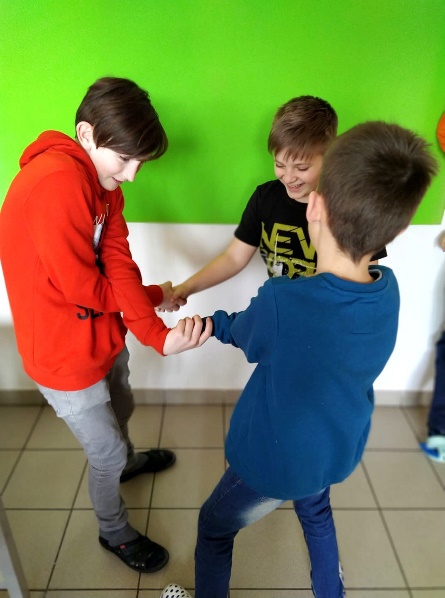 PŘÍMÝ STYK S PŘÁTELI							OFFLINE DETOX  PRAVIDELNÉ PŘESTÁVKY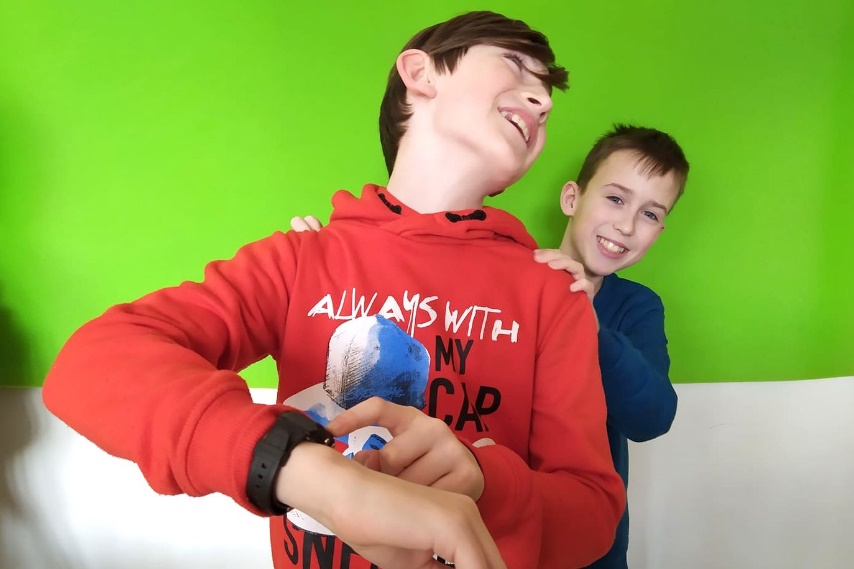 PROTAŽENÍ PÁTEŘEPŘED SPANÍM 2 HODINY BEZ MODRÉHO SVĚTLA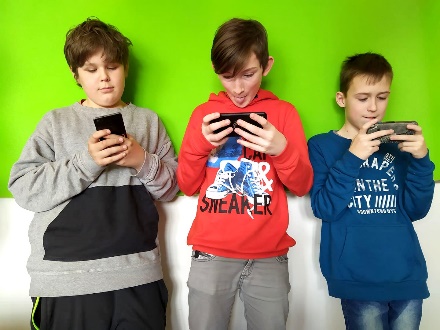 ČASOVÁ OMEZENÍ